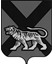 ТЕРРИТОРИАЛЬНАЯ ИЗБИРАТЕЛЬНАЯ КОМИССИЯ МИХАЙЛОВСКОГО  РАЙОНАРЕШЕНИЕ22.08.2018 		                                                                  107/663                        с. Михайловка                    Об  исключении кандидатуриз резерва составов участковыхкомиссий  избирательных участков№ 1709, № 1726           На основании пункта 9 статьи 26,  пункта 5(1) статьи 27  Федерального закона «Об основных гарантиях избирательных прав и права на участие в референдуме граждан Российской Федерации»,  подпунктов  «а», «г» пункта 25 Порядка формирования резерва составов участковых избирательных комиссий и назначения нового члена участковой избирательной комиссии из резерва составов участковых комиссий, утвержденного постановлением ЦИК России от 5 декабря 2012 года № 152/1137-6, территориальная избирательная комиссия Михайловского района       РЕШИЛА:             1. Исключить из резерва  составов участковых комиссий  Приморского края, Михайловского муниципального района, избирательных участков   № 1709, № 1726  кандидатуры  согласно приложению к решению (прилагается).           2. Разместить настоящее решение на официальном сайте администрации Михайловского муниципального района в разделе «Территориальная избирательная комиссия Михайловского района» в информационно-телекоммуникационной сети «Интернет».Председатель комиссии                                                          Н.С. ГорбачеваСекретарь  комиссии                                                               В.В. Лукашенкоприложение к решению территориальнойизбирательной комиссии Михайловского районаот 22 августа  2018 года № 107/663 Кандидатура для исключения из резерва составов  участковых комиссийтерриториальной избирательной комиссии Михайловского района Приморского края на основании подпунктов «а», «г» пункта 25 Порядка, подпункта 5(1) статьи 27 Федерального закона « Об основных гарантиях избирательных прав и права на участие в референдуме граждан Российской Федерации»№п/пФамилия, имя, отчество     Дата рожденияНаименование субъекта выдвиженияОчередность назначения, указанная политической партией (при наличии)№ избирательного участка1.Кашеварова  Ольга Александровна05.11.1978	Политическая партия ЛДПР –ЛИБЕРАЛЬНО-ДЕМОКРАТИЧЕСКАЯ ПАРТИЯ РОССИЙСКОЙ ФЕДЕРАЦИИ	-17092.Цыганок Ольга Валерьевна			20.05.1976Собрание избирателей  по месту работы – администрация Ивановского сельского поселения1726